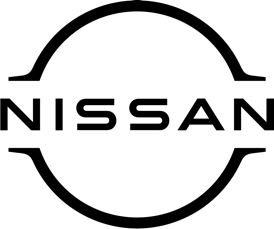 Press releaseMarch 2023All new Nissan X-Trail declared
the world’s Best Large SUV!The all new Nissan X-Trail – available to test-drive and order at [DEALERSHIP NAME HERE] – has been declared the Best Large SUV in the world for 2023!The accolade has come from the jury of the Women’s World Car of the Year. The jurors – all highly respected female motoring journalists – praised new X-Trail for its spaciousness, effortless driving experience and electrified powertrain, e-POWER.[NAME AND JOB TITLE AT DEALERSHIP NAME] said: ‘‘We are delighted that the jury of the Women’s World Car of the Year has awarded the honour of Best Large SUV to the Nissan X-Trail. ‘‘The X-Trail is an SUV icon, with a heritage going back more than 20 years. It has remained true to its original recipe. Its robust SUV looks, advanced and efficient all-wheel drive powertrains and flexible practicality all come together to enable fantastic family adventures. ‘‘Nissan took the voices of its female customers into consideration throughout the design and development process, so we’re particularly proud that the jury of eminent female automotive journalists from all over the world has recognised the X-Trail’s talents.’’The new X-Trail boasts muscular design and advanced technologies. It offers an effortless EV drive feeling thanks to e-POWER technology together with a twin-motor e-4ORCE all-wheel drive system. The car is available as a five- or seven-seater, offering a convenient option for days out with extended family or friends. As an electrified seven-seat SUV, it is unique in its segment.e-POWER is Nissan’s innovative drive system that offers an EV-drive feeling without the need to recharge. The new X-Trail’s e-POWER system is comprised of a high-output battery and powertrain integrated with a variable compression ratio petrol engine, power generator, inverter and 150kW front electric motor. This unique powertrain means that power to the wheels comes only from an electric motor, which results in instant, linear response to the accelerator.The X-Trail is one of Nissan’s most successful global vehicles, with sales in over 100 markets, and has been enabling family adventures for over 20 years. The fourth-generation X-Trail draws from a well-established DNA that runs through all three of the previous generations.For more information about X-Trail or any of the other great cars in the Nissan range, contact [DEALERSHIP NAME AND CONTACT DETAILS].-ends-Nissan Dealer PR: 07309 740052